		Agreement		Concerning the Adoption of Harmonized Technical United Nations Regulations for Wheeled Vehicles, Equipment and Parts which can be Fitted and/or be Used on Wheeled Vehicles and the Conditions for Reciprocal Recognition of Approvals Granted on the Basis of these United Nations Regulations*(Revision 3, including the amendments which entered into force on 14 September 2017)_________		Addendum 52 – UN Regulation No. 53		Revision 4 – Amendment 5Supplement 4 to the 02 series of amendments – Date of entry into force: 30 September 2021		Uniform provisions concerning the approval of category L3 vehicles with regard to the installation of lighting and light-signalling devicesThis document is meant purely as documentation tool. The authentic and legal binding text is: ECE/TRANS/WP.29/2021/32._________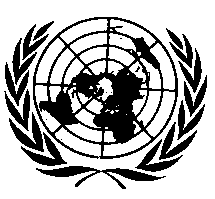 UNITED NATIONSParagraph 3.2.4., amend to read:"3.2.4.	If necessary, in order to verify the conformity to the prescriptions of the present regulation, a layout drawing or drawings of each lamp showing the illuminating surface, as defined in paragraph 2.5.1. above, the light-emitting surface as defined in paragraph 2.4. above, the axis of reference as defined in UN Regulation No. 48 and the centre of reference as defined in UN Regulation No. 48. This information is not necessary in the case of the rear registration plate lamp (as defined in UN Regulation No. 48)."Paragraph 5.9., amend to read:"5.9.	No red light which could give rise to confusion shall be emitted from a lamp as defined in paragraph 2.3. in a forward direction and no white light which could give rise to confusion, shall be emitted from a lamp as defined in paragraph 2.3. in a rearward direction. No account shall be taken of lighting devices fitted for the interior lighting of the vehicle. In case of doubt, this requirement shall be verified as follows (see drawing in Annex 4):"E/ECE/324/Rev.1/Add.52/Rev.4/Amend.5−E/ECE/TRANS/505/Rev.1/Add.52/Rev.4/Amend.5E/ECE/324/Rev.1/Add.52/Rev.4/Amend.5−E/ECE/TRANS/505/Rev.1/Add.52/Rev.4/Amend.53 December 2021